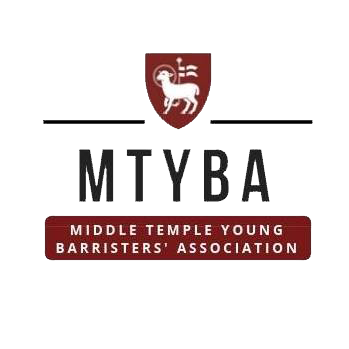 THE RULE OF LAW ESSAY COMPETITIONSubmissions must examine a legal or political topic which focuses on a current Rule of Law issue in the Commonwealth including the United KingdomThe word limit is 2,000 words.  This does not include footnotes. Footnotes must, however, only be used for reference purposes and must not include analysis.DeclarationBy typing my name below, I confirm that – I have read and understood the guidance on plagiarism and consequent penalties;The essay I am submitting for the Rule of Law Essay Prize is my sole creation and original work. Any work from other authors is acknowledged and appropriately referenced;If selected, I agree to permit the Middle Temple Young Barristers’ Association and the Middle Temple publish my essay online and in print;I am a member of the Middle Temple Young Barristers’ Association; and I intend to practise at the Bar of England and Wales.Essay TitleWord CountName:MT Membership number:Year of Call to the BarAddress:Postcode:Email address:Signed:Date: